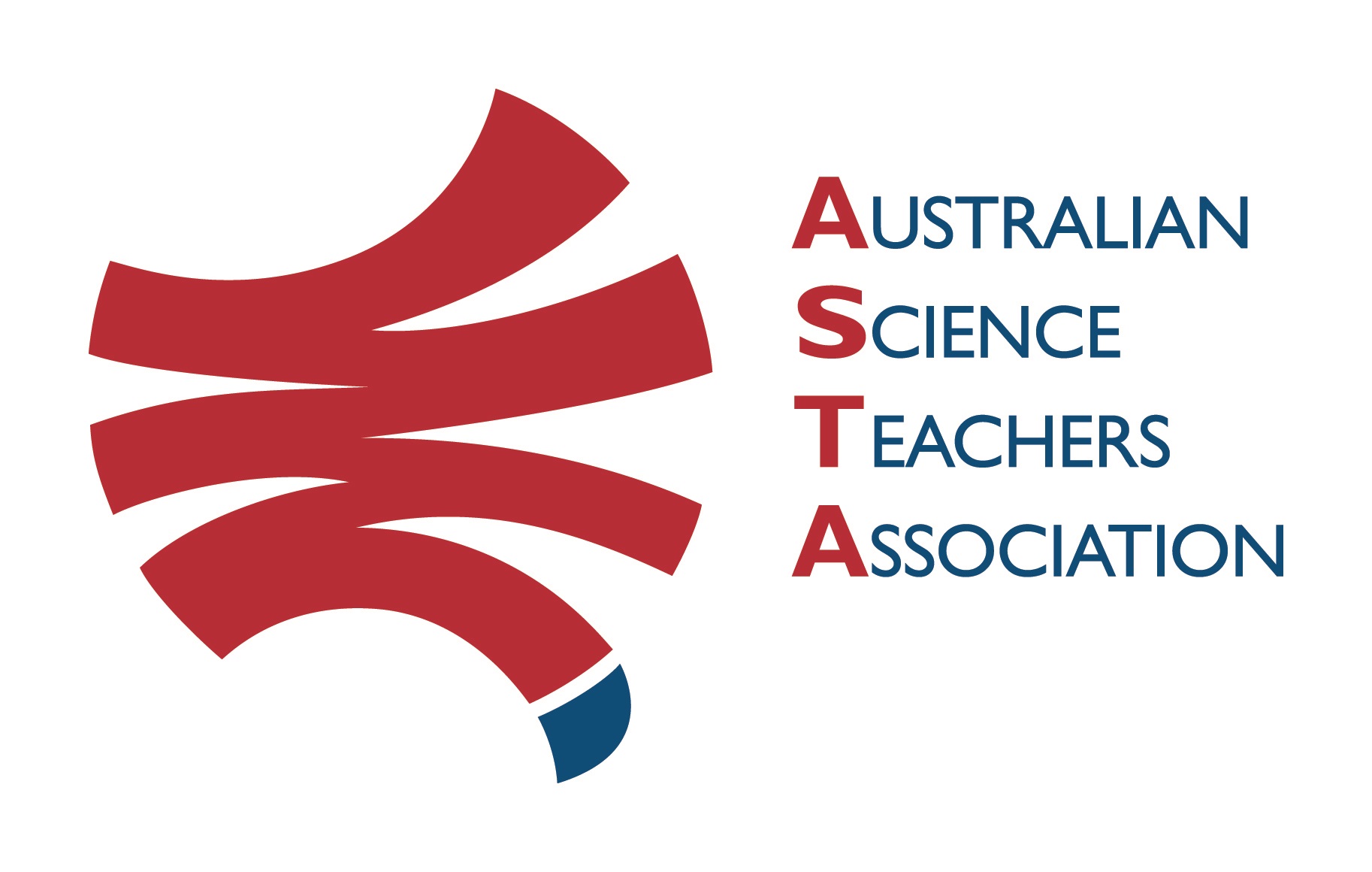 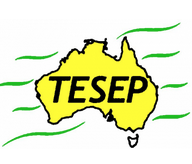 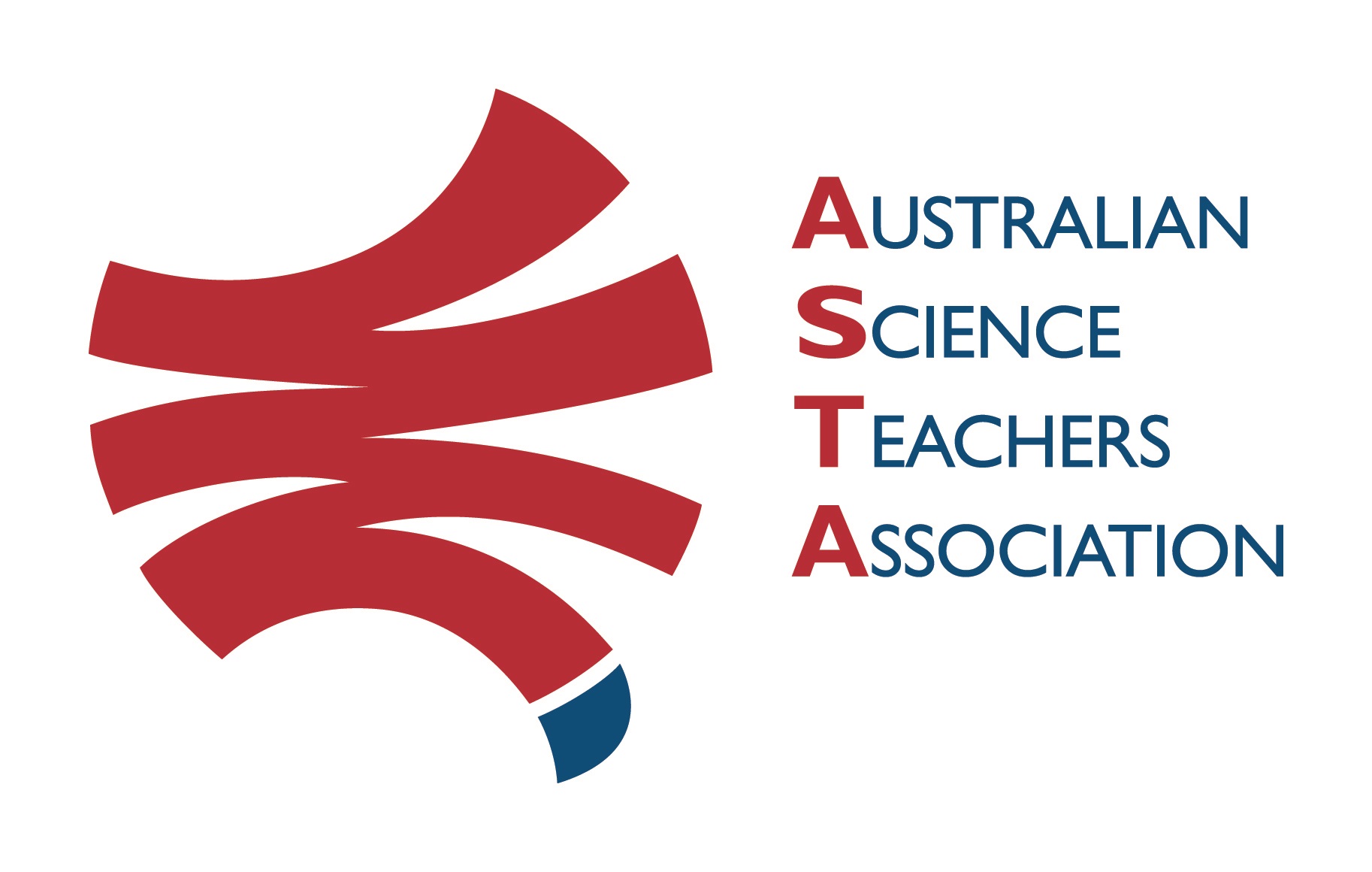 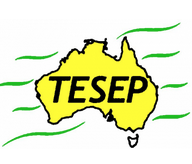 TESEP PRESENTS: AFTER SCHOOL PROFESSIONAL DEVELOPMENT (PD)Fieldtrip, rocks & structure, Lithgow area, Fri 4 Nov 8:00 – 9:30am, tbc2-PD Critical Minerals- Renewable Energy (electric cars, magnets for wind turbines, solar panels, touch screens) & Rocks (Rock Kit Teaching Pack) School: Lithgow High School, 1A Pau St, Lithgow   Meeting Room: Lab I 13 – meet at front office Date: Wed 2 Nov 2022, 3:45pm - 5:30pm Critical Minerals & Renewable Energy (electric cars/wind turbine magnets/touch screens, solar panels),--- supper break  ---, 5:45-6:30pm Rock Stories (& How to Use the TESEP Rock Kit 3D renders, virtual thin sections, Rock Stories, virtual fieldtrip exposures) School Facilitator: James TaylorThe RocksExpo experience includes– 1. Incursions – classroom lessons with students and teachers.
2. PD workshops – After-school professional development workshops for teachers (1- to 2-PD sessions @ $25 per attendee for visiting teachers, FREE to host-school teachers).3. ASTA Certificate of attendance – A certificate of hours and workshop outcomes will be issued.4. FREE rock kit – Host to receive a FREE rock kit and Plate Tectonics poster.5. Introductory RocksExpo feature How to Use the Rock Kit and Teaching Pack (e.g. how to relate rock kit rocks to rock stories, 3D rendered samples, virtual thin sections and virtual outcrops). 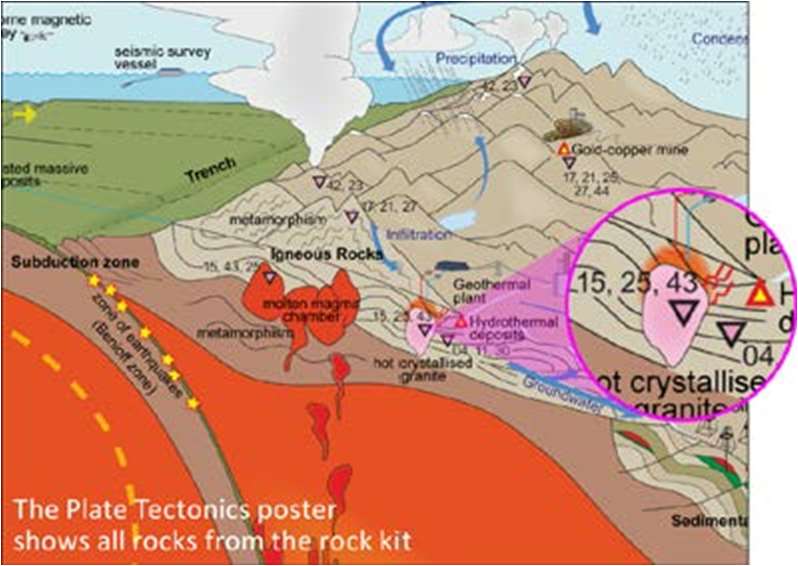 6. Subsequent RocksExpo topics can be chosen from TESEP’s “The Challenging Earth” series 7. Excursions – possible trip to local field outcrops (dev a guide for teachers) - on requestPresenter: Phil Gilmore is a keen ore geologist, who has worked in industry and in government. He has many exciting rocks, ores, minerals and exploration rock stories to share. 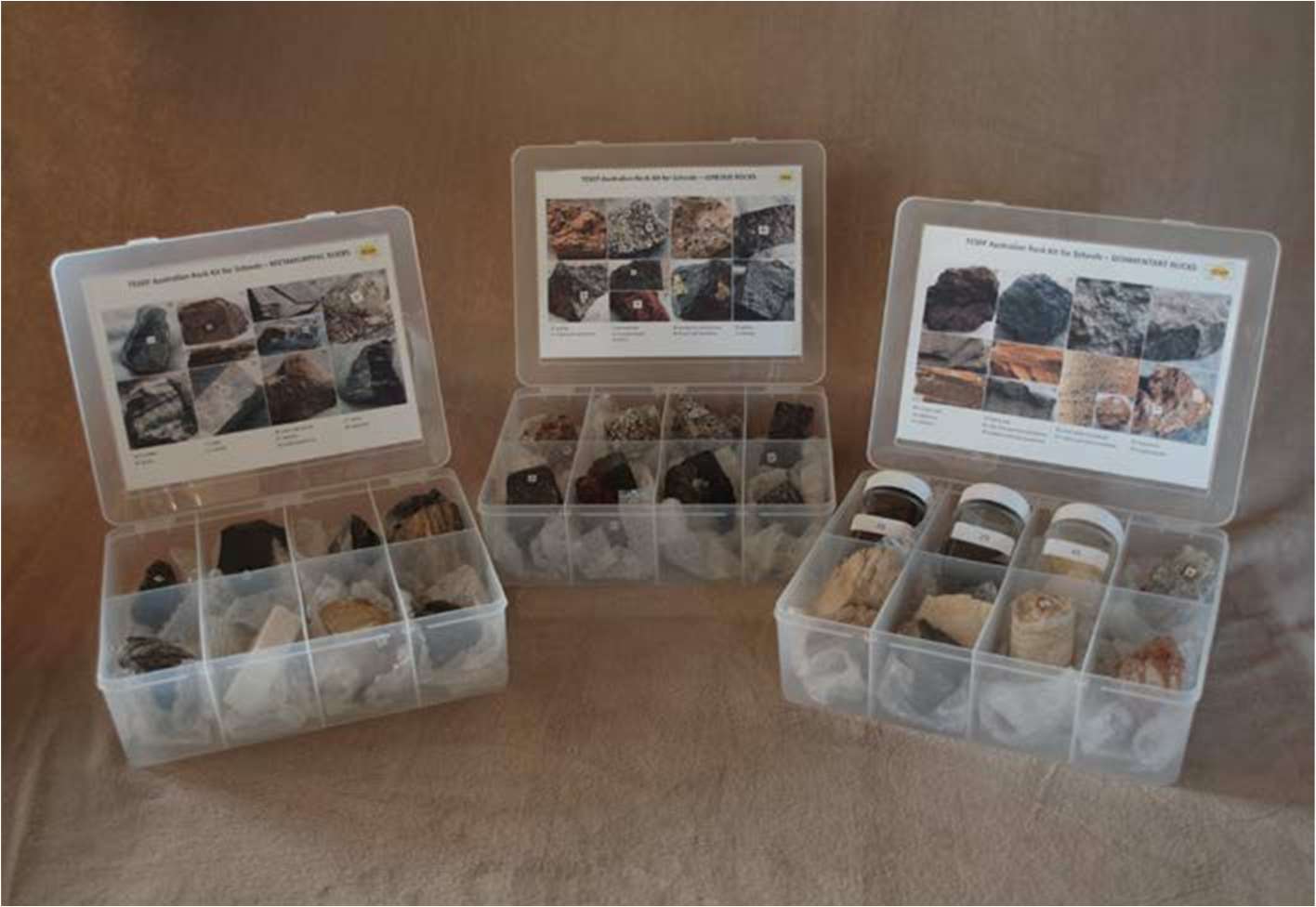 Booking form